                                                                 ПОСТАНОВЛЕНИЕот «06» ноября  2013 года                                    № 48 		                                           с. Эсто-АлтайОб отмене постановления № 41 от 3 сентября 2012 года  «Об утверждении Перечня должностей муниципальной службы в Эсто-Алтайском сельском муниципальном образовании, после увольнения с которых граждане в течение двух лет имеют право замещать на условиях трудового договора  должности или выполнять работы (оказывать услуги) в течение месяца стоимостью более ста тысяч рублей на условиях гражданско- правового  договора  в   организациях,  если   отдельные  функции   муниципального (административного)   управления   данной  организацией   входили   в   должностные (служебные) обязанности   муниципального  служащего,  с  согласия   комиссии   по  соблюдению   требований   к   служебномуповедению   муниципальных служащих  и  урегулированию конфликта интересов»       Рассмотрев экспертное  заключение Аппарата Правительства Республики Калмыкия на постановление администрации Эсто-Алтайского сельского муниципального образования Республики Калмыкия от 3 сентября 2012 года № 41 «Об утверждении Перечня должностей муниципальной службы в Эсто-Алтайском сельском муниципальном образовании, после увольнения с которых граждане в течение двух лет имеют право замещать на условиях трудового договора  должности или выполнять работы (оказывать услуги) в течение месяца стоимостью более ста тысяч рублей на условиях гражданско-правового договора в   организациях, если отдельные функции муниципального (административного) управления   данной организацией входили в должностные (служебные) обязанности муниципального  служащего, с согласия комиссии по соблюдению требований к служебному поведению   муниципальных служащих и урегулированию конфликта интересов» из которого следует, что оно принято с превышением пределов полномочий администрации Эсто-Алтайского сельского муниципального образования Республики Калмыкия                                                               постановляю:      1. Постановление № 41 от 3 сентября 2012 года администрации Эсто-Алтайского сельского муниципального образования  Республики Калмыкия «Об утверждении Перечня должностей муниципальной службы в Эсто-Алтайском сельском муниципальном образовании, после увольнения с которых граждане в течение двух лет имеют право замещать на условиях трудового договора  должности или выполнять работы (оказывать услуги) в течение месяца стоимостью более ста тысяч рублей на условиях гражданско-правового  договора  в   организациях,  если   отдельные  функции   муниципального (административного)   управления   данной  организацией   входили   в   должностные (служебные)   обязанности   муниципального  служащего,  с  согласия   комиссии   по  соблюдению   требований   к   служебному поведению   муниципальных служащих  и  урегулированию конфликта интересов»   отменить.         2. Направить  проект муниципального правового акта «Об утверждении Перечня должностей муниципальной службы в Эсто-Алтайском сельском муниципальном образовании Республики Калмыкия, после увольнения с которых, граждане в течение двух лет имеют право замещать на условиях трудового договора  должности или выполнять работы (оказывать услуги) в течение месяца стоимостью более ста тысяч рублей на условиях гражданско-правового  договора  в   организациях,  если   отдельные  функции   муниципального (административного)   управления   данной  организацией   входили   в   должностные ( служебные)   обязанности   муниципального  служащего,  с  согласия   комиссии   по  соблюдению   требований   к   служебному поведению   муниципальных служащих  и  урегулированию конфликта интересов»  Собранию депутатов Эсто-Алтайского сельского муниципального образования Республики Калмыкия,  для принятия.         3. Постановление вступает в силу со дня принятия .        4. Настоящее постановление подлежит опубликованию (обнародованию) в установленном порядке.Глава администрации Эсто-Алтайскогосельского муниципального образованияРеспублики Калмыкия                                                                                            Король Ю.И.Администрация Эсто-Алтайского сельского муниципального образованияАдминистрация Эсто-Алтайского сельского муниципального образованияАдминистрация Эсто-Алтайского сельского муниципального образованияРеспублики КалмыкияРеспублики КалмыкияРеспублики Калмыкия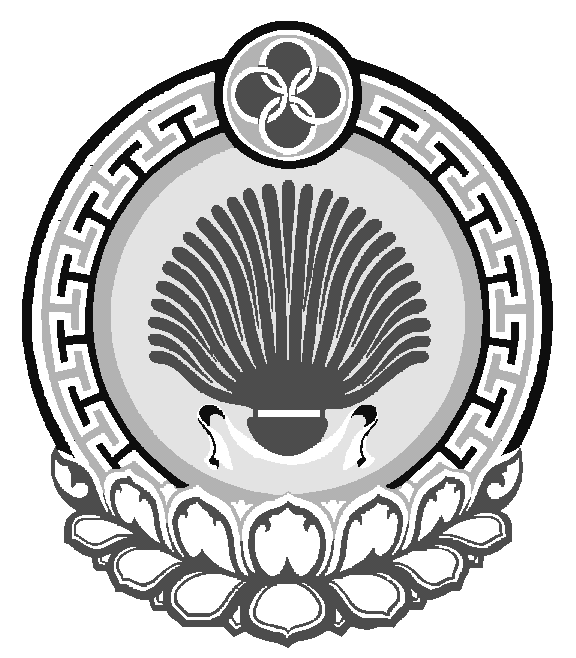 359026,Республика Калмыкия, с. Эсто-Алтай, ул. Карла МарксаИНН 0812900527, т. (84745) 98-2-41, e-mail: Esto-Altay@ yandex.ru               ________________________________________________________________________________________359026,Республика Калмыкия, с. Эсто-Алтай, ул. Карла МарксаИНН 0812900527, т. (84745) 98-2-41, e-mail: Esto-Altay@ yandex.ru               ________________________________________________________________________________________359026,Республика Калмыкия, с. Эсто-Алтай, ул. Карла МарксаИНН 0812900527, т. (84745) 98-2-41, e-mail: Esto-Altay@ yandex.ru               ________________________________________________________________________________________